                                                                       Θεσσαλονίκη 12-04-2021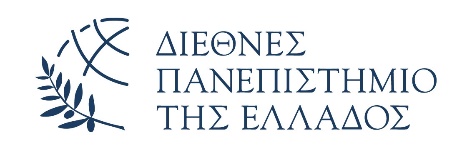 	ΤΜΗΜΑ ΠΡΑΚΤΙΚΗΣ ΑΣΚΗΣΗΣ ΚΑΙ ΣΤΑΔΙΟΔΡΟΜΙΑΣΑΝΑΚΟΙΝΩΣΗΠΡΑΚΤΙΚΗ ΑΣΚΗΣΗ ΦΟΙΤΗΤΩΝ ΔΙ.ΠΑ.ΕΓΙΑ ΤΟ ΔΙΑΣΤΗΜΑ 12 ΕΩΣ 19 ΑΠΡΙΛΙΟΥ 2021Α) την με Αριθμ. Δ1α/ΓΠ.οικ. 22439/12-04-2021 « Έκτακτα μέτρα προστασίας της δημόσιας υγείας από τον κίνδυνο περαιτέρω διασποράς του κορωνοϊού COVID-19 στο σύνολο της Επικράτειας για το διάστημα από τη Δευτέρα, 12 Απριλίου 2021 και ώρα 6:00 έως και τη Δευτέρα, 19 Απριλίου 2021 και ώρα 6:00», πεδίο δραστηριότητας 9 «Ανώτατα Εκπαιδευτικά Ιδρύματα (Α.Ε.Ι.)» (ΦΕΚ Β΄ 1076),Β) του με αρ. πρωτ. 380/07-11-2020 «Παροχή διευκρινίσεων για την εφαρμογή της υπό στοιχεία Δ1α/Γ.Π.οικ.:71342/2020 Κοινής Υπουργικής Απόφασης (Β΄4899)»εγγράφου του Υφυπουργού κ. Διγαλάκη,Γ) του με αρ. πρωτ. 383/10-11-2020 «Παροχή πρόσθετων διευκρινίσεων για την εφαρμογή της υπό στοιχεία Δ1α/Γ.Π.οικ.:71342/2020 Κοινής Υπουργικής Απόφασης (Β΄4899)» εγγράφου του Υφυπουργού κ. Διγαλάκη,η Πρακτική Άσκηση των φοιτητών για το διάστημα από 12 έως 19 Απριλίου 2021 αναστέλλεται.Παρέκκλιση στην προαναφερόμενη απόφαση μπορεί να υπάρξει μόνο εάν τα Τμήματα, με απόφαση της Συνέλευσής τους, αποδέχονται και αναγνωρίζουν την πρακτική άσκηση που πραγματοποιείται με τηλεργασία και οι φορείς υποδοχής δίνουν αυτή τη δυνατότητα στους φοιτητές για όλη τη διάρκεια του περιορισμού των μετακινήσεων και το βεβαιώνουν εγγράφως.Για την πρακτική άσκηση που πραγματοποιείται μέσω του προγράμματος ΕΣΠΑ, οι φοιτητές και οι υπεύθυνοι των επιτροπών πρακτικής άσκησης των Τμημάτων παρακαλούνται να επικοινωνήσουν με τα γραφεία πρακτικής ΕΣΠΑ.			ΤΜΗΜΑ ΠΡΑΚΤΙΚΗΣ ΑΣΚΗΣΗΣ ΚΑΙ ΣΤΑΔΙΟΔΡΟΜΙΑΣ ΔΙ.ΠΑ.Ε